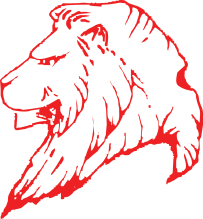 PERSON SPECIFICATIONTeaching AssistantJOB REQUIREMENTSKNOWLEDGEFull working knowledge of relevant policies/codes of practice and understanding of relevant legislation.A working knowledge of national curriculum and other relevant learning Programmes, including the National Strategy at KS3 and Key Stage Four examination requirements.Understanding of the principles of child development and learning processes and in particular, barriers to learning.      -  Full understanding of the range of support services and 	providers available through extended service provision.SKILLS AND ABILITIESAbility to plan effective actions for pupils at risk of underachieving.Ability to self-evaluate learning needs.Ability to relate well to children and adults and develop and maintain positive working relationships.To work constructively as part of a team.Effective organisational skills.Demonstrate excellent interpersonal skills, including tolerance, patience and the ability to advocate.Willingness to undertake further professional development activity.An ability to recognise the need to adjust a course of action if that proves detrimental to the welfare and progress of the individual / group involved and an ability to be flexible in working with young people and their responses.EXPERIENCEExperience of working with children of relevant age or with general/specific special needs.Supervisory experience.EDUCATIONALNVQ3 for Teaching Assistants or equivalent L3 qualifications or three years of relevant experience in Key Stage Three / Four student support activity with the ability and commitment to attain an NVQ3.-  	Excellent literacy/numeracy skills equivalent to NVQ2 in 	English and Maths.-   	Training in relevant strategies e.g. Literacy and/or in a 	particular curriculum/learning area e.g. ICT, MathsDemonstrates an ability to meet Higher Level Teaching Assistant Standards through an evidence portfolio, interview answers and / or reference.ICT literate in use of WP, Spreadsheets, desk top publishing, email and educational software.SPECIAL REQUIREMENTS*	"This post is exempt from the provisions of the Rehabilitation of Offenders Act 1974.  A Criminal Record Disclosure will be required prior to appointment"